XLIII MUZIČKI FESTIVAL mladih Crne Gore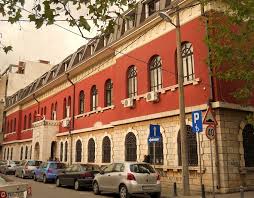 Podgorica, 25-28. April 2016.godineK  O N A Č N I    R E Z U L T A T IPredsjednik žirija, Mladen Popović	26.april 2016. godine                                                   ______________________________________Disciplina: VIOLONČELO                 Kategorija: II kategorijaDisciplina: VIOLONČELO                 Kategorija: II kategorijaDisciplina: VIOLONČELO                 Kategorija: II kategorijaDisciplina: VIOLONČELO                 Kategorija: II kategorijaR.brPrezime I imeUkupnobodovaNagrada/ Škola12Kontić Mina88,33BRONZANA LIRAMuzička škola „Dara Čokorilo“, Nikšić1Bulatović Lara0Muzička škola „Dara Čokorilo“, Nikšić